Общество с ограниченной ответственностью Центр эстетической медицины «Консул СТ» 622049 Свердловская область, г. Нижний Тагил, Уральский пр., 81. Тел.: /3435/ 44-26-30, konsul-st@mail.ru, сайт: konsul-st.ru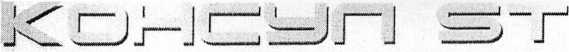 р/с 40702810416540005716 в Уральский банк ПАО «СБЕРБАНК РОССИИ» г. Екатеринбург к/с 30101810500000000674БИК 046577674 ИНН 6623070600 КПП 662301001 ОКПО 67720525 ОГРН 1106623004146 ОКТМО 65751000Этот документ свидетельствует о том, что мне, в соответствии со ст.ст. 19-23 Федерального закона N 323-ФЗ «Об основах охраны здоровья граждан в Российской Федерации», сообщена вся необходимая информация о предстоящем лечении, и что я согласен (согласна) с названными мне условиями проведения лечения. Данный документ является необходимым предварительным условием (разрешением) начала медицинского вмешательства.Информированное добровольное согласие на медицинское вмешательствоПрофессиональная гигиена зубовЯ, ________________________________________________________________________________________________________                                                            (фамилия, имя, отчество пациента)проинформирован(а) моим лечащим врачом о поставленном диагнозе и необходимости лечения зубов в соответствии сПредварительным планом лечения. Комплекс профессиональной гигиены зубов – это серия манипуляций по профессиональнойгигиене зубов, которая включает в себя удаление зубных отложений методом ____________________________________________,шлифовку и полировку зубов, наложение лечебной пасты (фторирование, реминерализацию).Мне были даны подробные объяснения по поводу состояния моих зубов и полости рта и альтернативных методах лечения, направленных на гигиену зубов и десен. Меня предупредили, что в случае чувствительности зубов и десен необходимо проведение обезболивания до проведения процедур.Я осведомлен(а) о возможных осложнениях во время анестезии и при приеме анальгетиков и антибиотиков.Я проинформировал(а) врача о всех случаях аллергии к медикаментозным препаратам в прошлом и об аллергии в настоящее время. Понимая сущность предложенного лечения и уникальность собственного организма, я согласен(а) с тем, что никто не может предсказать точный результат планируемого лечения.Я соглашаюсь с тем, что при проведении лечебных манипуляций возможны дискомфортные ощущения во рту и болезненность самих процедур, небольшая кровоточивость, вызванные исходным состоянием десен.Я соглашаюсь с тем, что после процедур возможно возникновение следующих явлений, которые проходятсамостоятельно в срок от нескольких часов до нескольких дней:- повышенная чувствительность зубов к химическим и термическим раздражителям;- отек (припухлость) и кровоточивость десны и мягких тканей;- растрескивание уголков рта вследствие их натяжения во время манипуляций.Я соглашаюсь с тем, что во время проведения профессиональной гигиены с помощью ультразвука или аппарата Air-Flow существует вероятность выпадения дефектных пломб (с нарушением краевого прилегания в пришеечной области зубов), появление или усиление подвижности зубов, обнажение корня зуба, что потребует соответствующего лечения.Я понимаю, что профессиональную гигиену необходимо выполнять два раза в год, при этом самостоятельно чистить зубы не менее двух раз в день.Мною заданы все интересующие меня вопросы о сути и условиях лечения и получены исчерпывающие ответы и разъяснения на них. Мне понятно значение всех слов и медицинских терминов, имеющихся в настоящем документе.Я разрешаю использовать информацию о моем заболевании, фотографии моих зубов и полости рта без указания имени и фамилии в научных и учебных целях, для публикации в научной литературе, а также предоставлять сведения об объеме и стоимости оказанных мне услуг моему Страховщику.Я внимательно ознакомился (ознакомилась) с данным документом, являющимся неотъемлемой частью медицинской карты пациента и договора на оказание платных стоматологических услуг, понимаю, что его подписание влечет для меня правовые последствия.Я подтверждаю свое согласие на медицинское вмешательство на предложенных условиях, о чем расписываюсь собственноручно.Подпись пациента: _____________________________ /______________________________ /                                                           (подпись пациента) (ФИО полностью)Беседу провел врач: _____________________________ /_____________________________/                                                             (подпись врача) (ФИО полностью)Дата «__» ______________ 20__ г